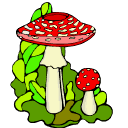 JÍDELNÍČEK ZŠ TUŘANY 7. 10. – 11. 10. 2019 Pondělí         Polévka: hovězí vývar s tarhoňou (1a,3,9)  7. 10.             Hl. jídlo: zapečené těstoviny s brokolicí v sýrové omáčce (1a,3,7)…………………………………………………………………………………………………………………………………………… Úterý          Polévka: čočková (1a,7)  8. 10.          Hl. jídlo: tortilla s kuřecím masem a zeleninou (1a,10)…………………………………………………………………………………………………………………………………………… Středa        Polévka: krupicová s vejci (1a,3,7)  9. 10.         Hl. jídlo: čevabčiči, brambory, zelenina, bylinkový dresing (1a,3,7)…………………………………………………………………………………………………………………………………………Čtvrtek         Polévka: zelná (1a,3,7)10. 10.           Hl. jídlo: vepřová kotleta na žampionech, rýže (1a)……………………………………………………………………………………………………………………………………………Pátek          Polévka: brokolicová (7)11. 10.         Hl. jídlo: italský guláš, špagety, sýr (1a,3,7)……………………………………………………………………………………………………………………………………………Obsahuje alergeny: viz pokrmZměna jídelníčku vyhrazena!Přejeme dobrou chuť!Strava je určena k okamžité spotřebě!